Nieuw bij Femma Kasterlee!BOOTCAMPWil je op een leuke uitdagende manier sporten? Je conditie verbeteren? En eens wat nieuws uitproberen? Hou je van uitdagingen? Kom zeker eens proberen en ga de challenge aan! Welkom op onze bootcamp!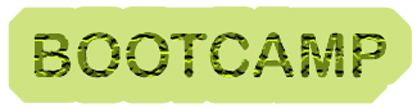 Waar en wanneer: elke woensdag (uitgez. tijdens de schoolvakanties) van 19u30 tot 20u30 op het sportveld achter de sporthal op het DuineneindBij regenweer gaan de lessen door onder het afdak op de speelplaats van de VliegerJe kan ter plaatse inschrijven na de lesOnze sportlessen starten de week van 9 januari en lopen t/m de week van 19 juni. Prijs voor de lessenreeksen (uitgez. aquafitness, kleuterturnen en qi gong) € 65 Betaal je vóór 23/1 dan ontvang je € 10 korting Bovendien krijg je € 10 extra korting voor de tweede sport indien je voor twee verschillende sportlessen inschrijft. Je kan ter plaatse inschrijven. Er zullen papieren klaarliggen om een premie van je ziekenfonds te ontvangen van de CM. Ben je aangesloten bij een ander ziekenfonds, breng dan zelf je formulier mee. Prijs kleuterturnen: € 45.00 voor +4 jaar en € 40.00 voor -4 jaar tot eind juni 2023 Prijs aquafitness: € 77.00 tot eind maart Prijs qigong: € 85.00 tot eind juni indien je betaalt voor 23 januari 2023 Meer info: Renild Van Laer, renildvanlaer@hotmail.com of 014 85 16 19 Of                Kris Van Ballaer, boonen-vanballaer@telenet.be of 014 85 17 78 